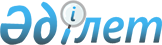 Об утверждении объемов субсидий по направлениям субсидирования развития племенного животноводства, повышения продуктивности и качества продукции животноводства на 2018 годПостановление акимата Мангистауской области от 23 ноября 2018 года № 287. Зарегистрировано Департаментом юстиции Мангистауской области 30 ноября 2018 года № 3719
      В соответствии с Законами Республики Казахстан от 23 января 2001 года "О местном государственном управлении и самоуправлении в Республике Казахстан" и от 8 июля 2005 года "О государственном регулировании развития агропромышленного комплекса и сельских территорий", акимат Мангистауской области ПОСТАНОВЛЯЕТ:
      1. Утвердить объемы субсидий по направлениям субсидирования развития племенного животноводства, повышения продуктивности и качества продукции животноводства на 2018 год, согласно приложению к настоящему постановлению.
      2. Признать утратившим силу постановление акимата Мангистауской области от 23 апреля 2018 года № 76 "Об утверждении нормативов и объемов субсидий по направлениям субсидирования развития племенного животноводства, повышения продуктивности и качества продукции животноводства на 2018 год" (зарегистрировано в Реестре государственной регистрации нормативных правовых актов за № 3606, опубликовано 24 мая 2018 года в Эталонном контрольном банке нормативных правовых актов Республики Казахстан).
      3. Государственному учреждению "Управление сельского хозяйства Мангистауской области" (С.С. Калдыгул) обеспечить государственную регистрацию настоящего постановления в органах юстиции, его официальное опубликование в Эталонном контрольном банке нормативных правовых актов Республики Казахстан и в средствах массовой информации, размещение на интернет-ресурсе акимата Мангистауской области.
      4. Контроль за исполнением данного постановления возложить на заместителя акима Мангистауской области Ильмуханбетову Ш.Л.
      5. Настоящее постановление вступает в силу со дня государственной регистрации в органах юстиции и вводится в действие по истечении десяти календарных дней после дня его первого официального опубликования. Объемы субсидий по направлениям субсидирования развития племенного животноводства, повышения продуктивности и качества продукции животноводства на 2018 год
      Примечание: расшифровка аббревиатуры:
      СНГ – Содружество Независимых Государств
					© 2012. РГП на ПХВ «Институт законодательства и правовой информации Республики Казахстан» Министерства юстиции Республики Казахстан
				
      Аким Мангистауской области 

Е. Тугжанов
Приложениек постановлению акиматаМангистауской областиот "23" ноября 2018 года№ 287
№
Направление субсидирования
Нормативы субсидий на 1 единицу, тенге
Объем субсидий
Сумма субсидий, тысяч тенге
Овцеводство
Овцеводство
Овцеводство
Овцеводство
1
Ведение селекционной и племенной работы: племенное маточное поголовье
2 500
6000 голов
15 000,0
2
Приобретение племенных баранов-производителей
8 000
50 голов
400,0
3
Приобретение племенного маточного поголовья коз
40 000
10 голов
400,0
Всего:
15 800,0
Мясное скотоводство
Мясное скотоводство
Мясное скотоводство
Мясное скотоводство
1
Приобретение отечественных племенных быков-производителей мясных пород
 

150 000
 

10 голов
 

1 500,0
Всего:
1 500,0
Молочное и молочно-мясное скотоводство
Молочное и молочно-мясное скотоводство
Молочное и молочно-мясное скотоводство
Молочное и молочно-мясное скотоводство
1
Приобретение племенного маточного поголовья: отечественный или импортированный из стран СНГ
 

150 000
 

10 голов
 

1 500,0
Всего:
1 500,0
Коневодство
Коневодство
Коневодство
Коневодство
1
Приобретение племенных жеребцов
 

100 000
 

11 голов
 

1 100,0
2
Удешевление стоимости производства и переработки кобыльего молока
 

60
 

2 050 килограмм
 

123,0 
Всего:
1 223,0
Верблюдоводство
Верблюдоводство
Верблюдоводство
Верблюдоводство
1
Приобретение племенных верблюдов-производителей
 

100 000
 

5 голов
 

500,0
2
Удешевление стоимости производства и переработки верблюжьего молока
 

55
 

10 000 килограмм
 

550,0
Всего:
1 050,0
Мясное птицеводство
Мясное птицеводство
Мясное птицеводство
Мясное птицеводство
1
Приобретение племенного суточного молодняка родительской/ прародительской формы у отечественных и зарубежных хозяйств
 

600
 

20 000 голов
 

12 000,0
Всего:
12 000,0
Яичное птицеводство
Яичное птицеводство
Яичное птицеводство
Яичное птицеводство
1
Приобретение племенного суточного молодняка птиц финальной формы, полученной в птицефабрике, зарегистрированной в республиканской палате
 

60
 

10 000 голов
 

600,0
Всего:
600,0
Итого:
Итого:
33 673,0